DOKUMENTASI PENELITIAN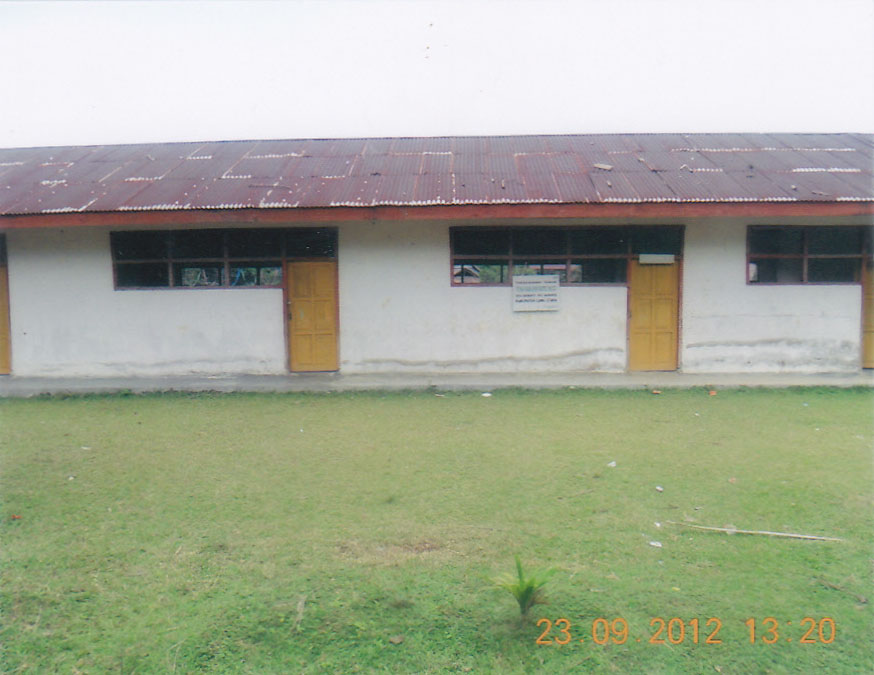 Sekolah Taman Kanak-Kanak Tunas Harapan Rante Paccu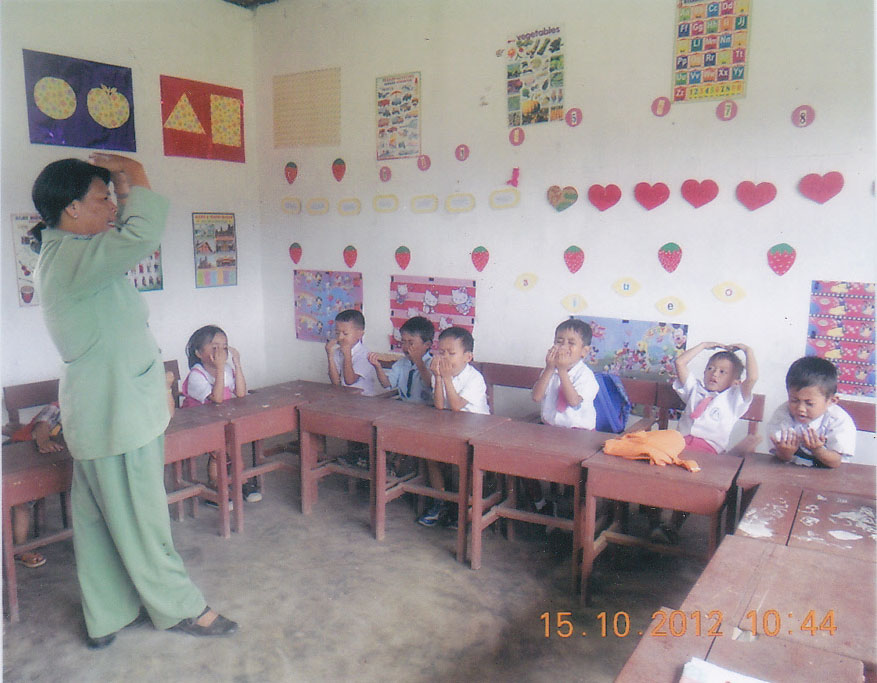 Pada saat Guru menjelaskan penggunaan plastisin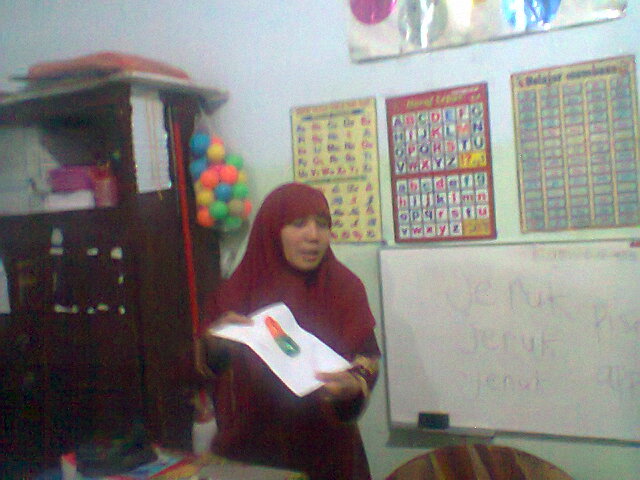 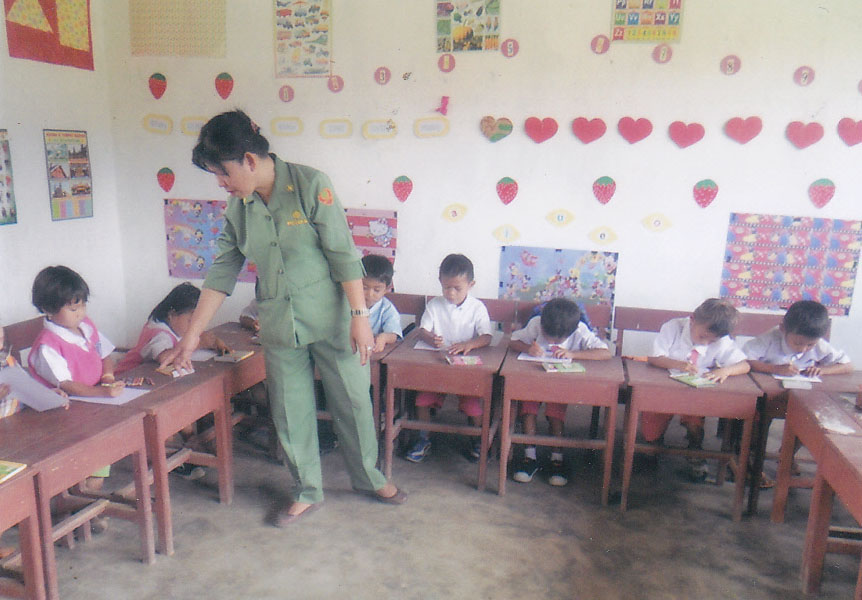 Memperlihatkan contoh tentang plastisin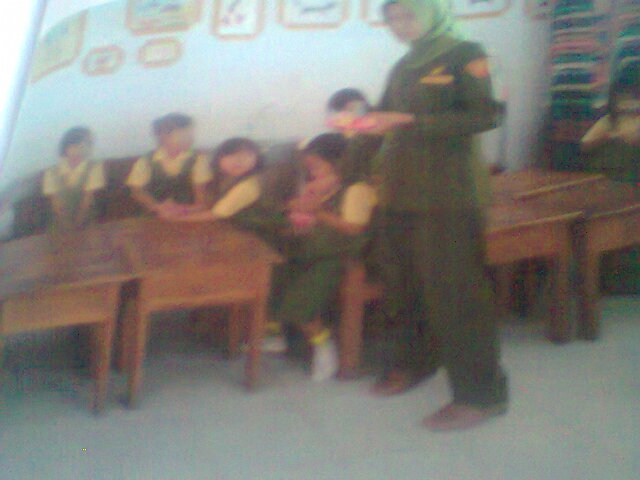 Pada saat Guru memperlihatkan bermacam-macam plastisin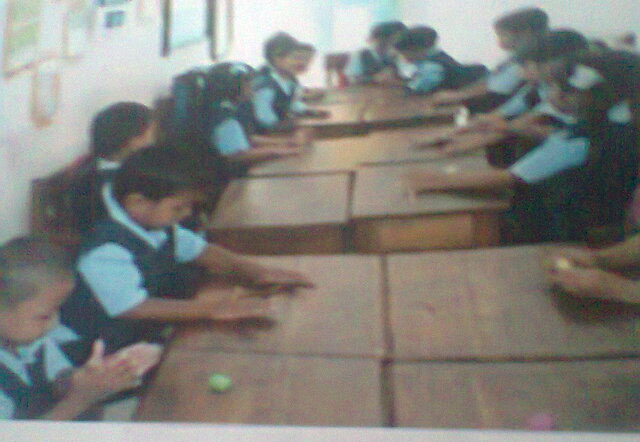 Anak membuat berbagai macam bentuk dari plastisin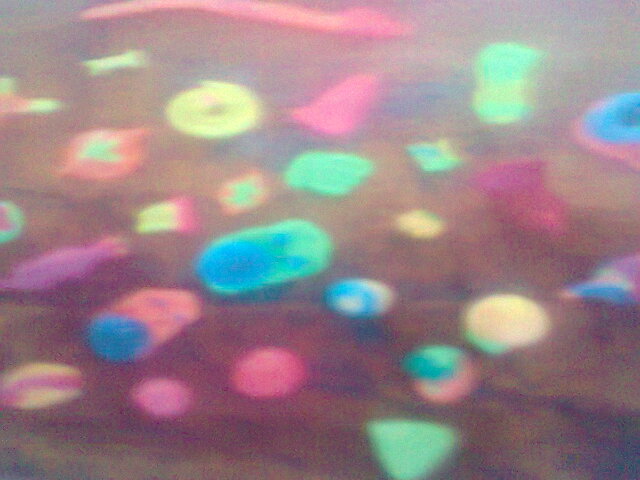 Hasil karya anak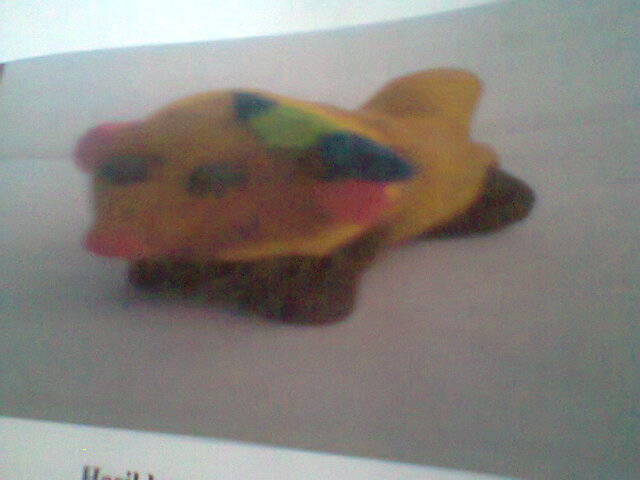 Hasil karya anak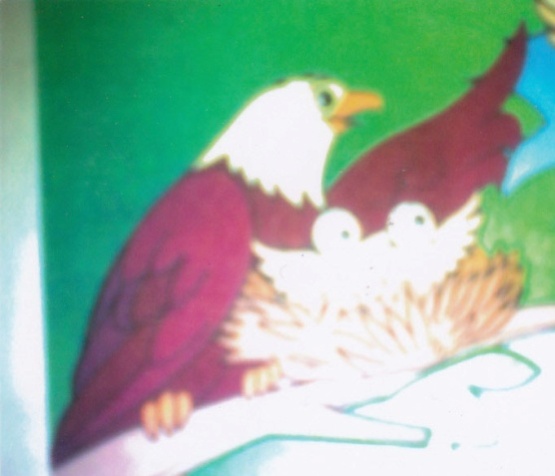 Hasil karya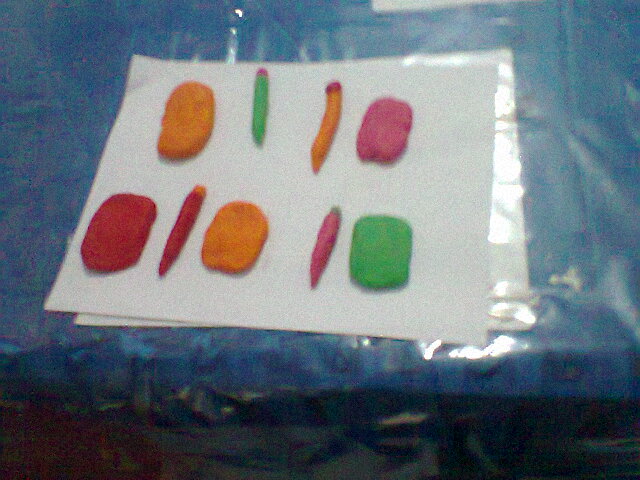 Macam-macam warna plastisin